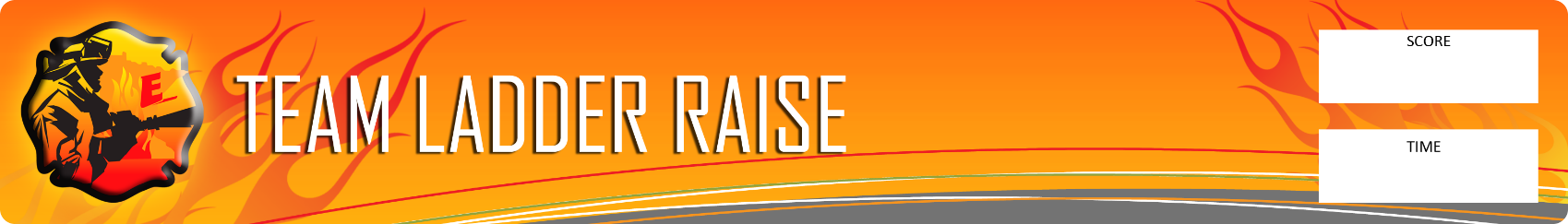 Scenario: The four-person team in full PPE and an SCBA harness (no mask) will safely move an extension ladder from a starting point, maneuver it into position, and raise it against a wall. The ladder must be safely raised and footed. One team member will climb the ladder and initiate a fire attack that will end the timing. Judging will be for safety and accuracy in following directions.Rules:Four Explorers from each post will participate with full turnout gear and SCBA (without mask). Running is not allowed.No team member should climb the ladder until the ladder is secureThe team must check the locks and tell the judge the dogs are locked, before they climbMust secure themselves to the ladder with belt or leg lockLadder should be 4-5 rungs above the target point Actions: will identify the five parts of a ladder: Butt (or heal), Halyard, Pawls (also called dogs or locks), Rails, and RungsTime Starts when Explorers start to don turnout gear and SCBA without maskProperly carry the ladder to the target and raise accordingly.Check for proper climbing angle and secure ladderAdvance hose line up the ladder. Explorer with the nozzle secures themselves on the ladder and opens nozzle.Time Stops when Explorer opens nozzle and shouts “open bale” or “flowing water”Properly lowers ladder and returns ladder to starting pointEquipment: Stop Watch, Extension ladder, Handline hose (1½” or 1¾”) with a nozzle, cones, and fireline tape.** Denotes criteria that must occur or the evolution will be immediately stopped.  The team will have an opportunity to correct the action and continue forward but will lose that point as well as the 6 CC points listed in #1 below.  Maximum score of 23 if any of these safety factors are missed.Evaluator 1) _______________________________________________________________________________Evaluator 2) _______________________________________________________________________________Evaluator Notes: __________________________________________________________________________________________________________________________________________________________________________________________________________________________________________________________________________________________________________________________________________________________________________________________________________________________________________________________________________________________________________________________________________________________________________________________________________________________________________________________________________________________________________________________________________________________________________________________________POST NAMEEVALUATE EACH TEAM ON:EVALUATE EACH TEAM ON:Possible
PointsActualPoints1Post displays effective leadership, confidence, and clear communication.12Consistently follows and demonstrates proper safety practices13Names the five parts of a ladder and points them out14Dons turnout gear and SCBA without mask15Lift is synchronized, backs straight and knees bent16Properly carries the ladder to the target structure17Checks for overhead obstructions18Ladder properly footed for raise1**9Ladder extended to proper height in hand-over-hand motion110Checks for proper climbing angle1**11Checks dogs and secures ladder halyard1**12Ladder healed for climbing1**13Advances hose line114Climber secured themselves to the ladder with belt or leg115Opens nozzle and shouts “BALE OPEN”116Properly lowers ladder and returns to starting point1CRITICAL CRITERIA – 2 Points EachCRITICAL CRITERIA – 2 Points EachCRITICAL CRITERIA – 2 Points EachCRITICAL CRITERIA – 2 Points Each1Did not start to climb the ladder before ladder was secure62Helmet shield(s) were down23The team member behind the ladder did not look up24Proper safety and lifting was used at all times25Completed evolution within 10 minute time limit2TOTAL SCORE30